COLEGIO WATSON Y CRICKSECUNDARIACICLO ESCOLAR 2023-2024GEOGRAFÍA PRIMER GRADOGUÍA DE ESTUDIO SEGUNDO PERIODOInstrucciones: responder con lápiz y al terminar pega en cuaderno.¿Cómo se clasifican las capas de la Tierra?¿Cuáles son las capas internas de la Tierra?¿Cuáles son las capas externas de la Tierra?¿Qué son las placas tectónicas?¿En qué consiste el movimiento convergente de las placas tectónicas?¿En qué consiste el movimiento divergente de las placas tectónicas?¿En qué consiste el movimiento transformante o transversal de las placas tectónicas?¿Cuál es la placa tectónica más grande del mundo?¿Sobre qué placa tectónica se ubica México?¿Qué placas tectónicas rodean a México?¿Cuál es la placa tectónica más peligrosa para México?¿Cuáles son las consecuencias de los movimientos de las placas tectónicas?¿Cómo se le llama al proceso por el cual el magma emerge a la superficie?¿Cómo se le llama al movimiento vibratorio de la corteza terrestre?¿Cuáles son las zonas sísmicas en el mundo y en México, de acuerdo a la intensidad?¿Cuáles son las regiones volcánicas más destacadas, en el mundo y en México? ¿Cuáles son las formas de relieve, definir cada una?¿En qué continente se localizan los Himalaya?¿En qué país se localizan los Apalaches y las Rocallosas o Rocosas?¿Cuáles son los picos más altos de América y de Asia? ¿Cuál es el pico más alto de México? ¿Cuál es el Pico más alto por continente, y menciona el sistema montañoso al que pertenecen?        América:                                    Europa:                                                              Asia:¿Cuál es el océano de mayor extensión?¿Qué son las olas?¿Cuál es la causa de la marea?¿De dónde vienen las corrientes frías y hacia donde se dirigen?Jerarquiza los océanos de mayor a menor extensión:¿Cuáles son los movimientos que realizan las aguas oceánicas?¿Cómo se llama al movimiento que realizan las aguas oceánicas que son como “ríos en el  océano” y que se dirigen de altas a bajas latitudes? ¿Cómo se le llama a la elevación o descenso del nivel del mar? ¿Cuáles son las aguas continentales ¿Cuáles son los ejemplos de agua continental?¿Cuáles son las capas de la atmósfera?¿Cuál es la capa de la atmósfera donde se desarrollan los climas o los fenómenos meteorológicos? ¿Cuáles son los elementos del clima? ¿Entre qué círculos o paralelos se localizan los climas tropicales?¿Cuáles son los 5 climas que existen en el mundo?¿Qué regiones naturales existen en la Tierra?¿En qué región del mundo existe mayor biodiversidad?¿En qué región natural existe mayor biodiversidad?¿Cuál es el país con mayor biodiversidad?¿Entre qué círculos o paralelos se localizan los climas tropicales?¿Cuál es el nombre de cada río que se marca con número en el siguiente mapa?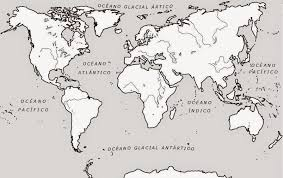 _____________________________________________________________________________________________________________________________¿Cuál es la capa atmosférica donde ocurren fenómenos meteorológicos como lluvia, granizo? ¿Cuáles son los factores que modifican al clima? ¿Cuáles son los elementos del clima?¿Cuáles son los climas que clasificó Koppen?¿Entre qué círculos o paralelos se localizan los climas tropicales?¿Sobre qué paralelo se localizan los climas tropicales?¿Qué significa la siguiente simbología climática de acuerdo a la clasificación de Koppen?Cs _____________________________________________________________Af  _____________________________________________________________Ds____________________________________________________________E  ____________________________________________________________¿Cuáles son los 5 países con mayor biodiversidad? ¿Qué lugar ocupa México por su biodiversidad?¿Qué es un riesgo? ¿Cómo se clasifican los riesgos naturales?Menciona un ejemplo de riesgo hidrometereológicoMenciona un ejemplo de riesgo geológicoMenciona un ejemplo de riesgo sanitario